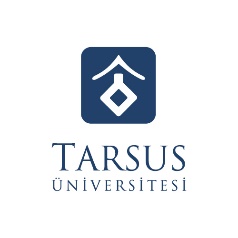 T.C.TARSUS ÜNİVERSİTESİSAĞLIK HİZMETLERİ MESLEK YÜKSEKOKULUSTAJ DEFTERİYapılan İşler/Yerine Getirilen Görevler Öğrenci İmzası				            İşletme Yetkilisi İmza/Mühür/KaşeYapılan İşler/Yerine Getirilen GörevlerÖğrenci İmzası				            İşletme Yetkilisi İmza/Mühür/KaşeYapılan İşler/Yerine Getirilen GörevlerÖğrenci İmzası				            İşletme Yetkilisi İmza/Mühür/KaşeYapılan İşler/Yerine Getirilen GörevlerÖğrenci İmzası				            İşletme Yetkilisi İmza/Mühür/KaşeYapılan İşler/Yerine Getirilen GörevlerÖğrenci İmzası				            İşletme Yetkilisi İmza/Mühür/KaşeYapılan İşler/Yerine Getirilen GörevlerÖğrenci İmzası				            İşletme Yetkilisi İmza/Mühür/KaşeYapılan İşler/Yerine Getirilen GörevlerÖğrenci İmzası				            İşletme Yetkilisi İmza/Mühür/KaşeYapılan İşler/Yerine Getirilen GörevlerÖğrenci İmzası				            İşletme Yetkilisi İmza/Mühür/KaşeYapılan İşler/Yerine Getirilen GörevlerÖğrenci İmzası				            İşletme Yetkilisi İmza/Mühür/KaşeYapılan İşler/Yerine Getirilen GörevlerÖğrenci İmzası				            İşletme Yetkilisi İmza/Mühür/KaşeYapılan İşler/Yerine Getirilen GörevlerÖğrenci İmzası				            İşletme Yetkilisi İmza/Mühür/KaşeYapılan İşler/Yerine Getirilen GörevlerÖğrenci İmzası				            İşletme Yetkilisi İmza/Mühür/KaşeYapılan İşler/Yerine Getirilen GörevlerÖğrenci İmzası				            İşletme Yetkilisi İmza/Mühür/KaşeYapılan İşler/Yerine Getirilen GörevlerÖğrenci İmzası				            İşletme Yetkilisi İmza/Mühür/KaşeYapılan İşler/Yerine Getirilen GörevlerÖğrenci İmzası				            İşletme Yetkilisi İmza/Mühür/KaşeYapılan İşler/Yerine Getirilen GörevlerÖğrenci İmzası				            İşletme Yetkilisi İmza/Mühür/KaşeYapılan İşler/Yerine Getirilen GörevlerÖğrenci İmzası				            İşletme Yetkilisi İmza/Mühür/KaşeYapılan İşler/Yerine Getirilen GörevlerÖğrenci İmzası				            İşletme Yetkilisi İmza/Mühür/KaşeYapılan İşler/Yerine Getirilen GörevlerÖğrenci İmzası				            İşletme Yetkilisi İmza/Mühür/KaşeYapılan İşler/Yerine Getirilen GörevlerÖğrenci İmzası				            İşletme Yetkilisi İmza/Mühür/KaşeYapılan İşler/Yerine Getirilen GörevlerÖğrenci İmzası				            İşletme Yetkilisi İmza/Mühür/KaşeYapılan İşler/Yerine Getirilen GörevlerÖğrenci İmzası				            İşletme Yetkilisi İmza/Mühür/KaşeYapılan İşler/Yerine Getirilen GörevlerÖğrenci İmzası				            İşletme Yetkilisi İmza/Mühür/KaşeYapılan İşler/Yerine Getirilen GörevlerÖğrenci İmzası				            İşletme Yetkilisi İmza/Mühür/KaşeYapılan İşler/Yerine Getirilen GörevlerÖğrenci İmzası				            İşletme Yetkilisi İmza/Mühür/KaşeYapılan İşler/Yerine Getirilen GörevlerÖğrenci İmzası				            İşletme Yetkilisi İmza/Mühür/KaşeYapılan İşler/Yerine Getirilen GörevlerÖğrenci İmzası				            İşletme Yetkilisi İmza/Mühür/KaşeYapılan İşler/Yerine Getirilen GörevlerÖğrenci İmzası				            İşletme Yetkilisi İmza/Mühür/KaşeYapılan İşler/Yerine Getirilen GörevlerÖğrenci İmzası				            İşletme Yetkilisi İmza/Mühür/KaşeYapılan İşler/Yerine Getirilen GörevlerÖğrenci İmzası				            İşletme Yetkilisi İmza/Mühür/KaşeYapılan İşler/Yerine Getirilen GörevlerÖğrenci İmzası				            İşletme Yetkilisi İmza/Mühür/KaşeYapılan İşler/Yerine Getirilen GörevlerÖğrenci İmzası				            İşletme Yetkilisi İmza/Mühür/KaşeYapılan İşler/Yerine Getirilen GörevlerÖğrenci İmzası				            İşletme Yetkilisi İmza/Mühür/KaşeYapılan İşler/Yerine Getirilen GörevlerÖğrenci İmzası				            İşletme Yetkilisi İmza/Mühür/KaşeYapılan İşler/Yerine Getirilen GörevlerÖğrenci İmzası				            İşletme Yetkilisi İmza/Mühür/KaşeYapılan İşler/Yerine Getirilen GörevlerÖğrenci İmzası				            İşletme Yetkilisi İmza/Mühür/KaşeYapılan İşler/Yerine Getirilen GörevlerÖğrenci İmzası				            İşletme Yetkilisi İmza/Mühür/KaşeYapılan İşler/Yerine Getirilen GörevlerÖğrenci İmzası				            İşletme Yetkilisi İmza/Mühür/KaşeYapılan İşler/Yerine Getirilen GörevlerÖğrenci İmzası				            İşletme Yetkilisi İmza/Mühür/KaşeYapılan İşler/Yerine Getirilen GörevlerÖğrenci İmzası				            İşletme Yetkilisi İmza/Mühür/KaşeSTAJ DEFTERİNİN DOLDURULMASI İLE İLGİLİ DİKKAT EDİLECEK HUSUSLARBu defter Tarsus Üniversitesi’nin “Önlisans Staj Yönergesi” ve “Meslek Yüksekokulları Staj Esasları” çerçevesinde hazırlanmış olup, staj süresince doldurulması gereken zorunlu dosyalardandır. Defterin tamamı ek sayfa oluşturulmadan, çıktı alınacak, spiral dosya haline getirilecek ve el yazısı ile tükenmez kalem kullanılarak doldurulacaktır. Defterin ilk sayfasındaki ilgili yere öğrencinin fotoğrafının yapıştırılması veya sayfa yapısını bozmayacak şekilde zımbalanması gerekmektedir.40 iş gününün her biri için oluşturulan sayfalarda, öğrencinin imzası ve işletme amirinin imzası ile mühür/kaşesi mutlaka yer alacaktır.İfadelerin, günlük yapılan işleri doğru bir şekilde aktaracak şekilde kurulması ve okunaklı bir yazı ile yazılmasına dikkat edilecektir.Adı/SoyadıBölümüProgramıÖğrenci NumarasıAdı/SoyadıBölümüProgramıÖğrenci NumarasıİmzaStaj Yapılan İşletmenin Unvanıİşletmenin İletişim BilgileriStaj Yapılan BirimlerStajın Gerçekleştiği Tarih Aralığıİşletme Yetkilisinin İmzası-Mühür/KaşeHaftaHaftaHaftaHaftaGünTarihYapılan işin kısa tanımıİmzaPazartesiSalıÇarşambaPerşembeCumaHaftaHaftaHaftaHaftaGünTarihYapılan işin tanımıİmzaPazartesiSalıÇarşambaPerşembeCumaHaftaHaftaHaftaHaftaGünTarihYapılan işin tanımıİmzaPazartesiSalıÇarşambaPerşembeCumaHaftaHaftaHaftaHaftaGünTarihYapılan işin tanımıİmzaPazartesiSalıÇarşambaPerşembeCumaHaftaHaftaHaftaHaftaGünTarihYapılan işin tanımıİmzaPazartesiSalıÇarşambaPerşembeCumaHaftaHaftaHaftaHaftaGünTarihYapılan işin tanımıİmzaPazartesiSalıÇarşambaPerşembeCumaHaftaHaftaHaftaHaftaGünTarihYapılan işin tanımıİmzaPazartesiSalıÇarşambaPerşembeCumaHaftaHaftaHaftaHaftaGünTarihYapılan işin tanımıİmzaPazartesiSalıÇarşambaPerşembeCuma